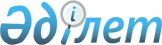 On approval of the Rules for issuance of the passport of the monument of history and culture
					
			
			
			Unofficial translation
		
					Order of the Minister of Culture and Sports of the Republic of Kazakhstan dated April 10, 2020 No. 82. Registered with the Ministry of Justice of the Republic of Kazakhstan on April 14, 2020 № 20388
      Unofficial translation
      In accordance with Article 5, paragraph 3 of the Law of the Republic of Kazakhstan dated December 26, 2019 "On protection and use of objects of historical and cultural heritage," I hereby ORDER:
      1. To approve the attached Rules for issuance of the passport of the monument of history and culture.
      2. In accordance with the procedure established by the legislation, the Department for Culture and Art of the Ministry of Culture and Sports of the Republic of Kazakhstan shall:
      1) ensure the state registration of this order with the Ministry of Justice of the Republic of Kazakhstan;
      2) within two working days after the implementation of this order, place on the Internet resource of the Ministry of Culture and Sports of the Republic of Kazakhstan;
      3) within two working days after the execution of the measures stipulated by this paragraph, submit information on the implementation of the measures to the Department of Legal Service of the Ministry of Culture and Sports of the Republic of Kazakhstan.
      3. Control over the execution of this order shall be entrusted to the supervising Vice-Minister of Culture and Sports of the Republic of Kazakhstan.
      4. This order shall enter into force upon expiry of ten calendar days after the date of its first official publication. Rules 
for issuance of the passport of monument of history and culture
Chapter 1. General provisions
      1. These Rules for issuance of the passport of monument of history and culture (hereinafter referred to as the Rules) have been developed in accordance with Article 5, paragraph 3 of the Law of the Republic of Kazakhstan dated December 26, 2019 "On protection and use of objects of historical and cultural heritage" and shall determine the procedure for issuance of the passport of monument of history and culture.
      2. The following basic concepts shall be used in these Rules:
      1) a monument of history and culture – a facility of historical and cultural heritage included in the State list of monuments of history and culture;
      2) passport of the monument of history and culture (hereinafter referred to as the passport) - a document containing scientific and factual information about the monument of history and culture;
      3) the authorized body for the protection and use of the objects of historical and cultural heritage (hereinafter referred to as the authorized body) - the central executive body providing leadership and intersectoral coordination in the field of protection and use of objects of historical and cultural heritage. Chapter 2. Procedure for issuance of the passport of the monument of history and culture
      3. The passport shall be issued by the local executive bodies of the regions, cities of republican significance and the capital for objects of historical and cultural heritage, which shall be given the corresponding status of the monument of history and culture, according to the form in accordance with Annex 1 to these Rules.
      4. The passport shall be issued in one copy in paper form and stored in the local executive body of the region, the city of republican significance and the capital, that issued the passport, or in the authorized body if the monument has the status of a monument of history and culture of republican or international significance.
      5. Upon receipt of new information about the monument of history and culture, an enclosure with new information on the form according to Annex 2 to these Rules shall be attached to the passport.
      6. On each passport sheet (except for the cover sheet), a serial number shall be placed in the upper field in the center.
      7. To select one or more options in the passport section, a "+" sign shall be placed. ТАРИХ ЖӘНЕ МӘДЕНИЕТ ЕСКЕРТКІШІНІҢ ПАСПОРТЫ
PASSPORT OF THE MONUMENT OF HISTORY AND CULTURE 
      Note: items marked with "*" shall be mandatory.
       *Құрастырушы: ____________________________________________ Мөрдің орны
                   (тегі, аты-жөнінің бірінші әріптері, қызметі, қолы)
       *Compiler: ____________________________________________ 
      The place for the seal
                               (last name, initials, title, signature)
       *Облыстың (республикалық маңызы бар қала, астана) жергілікті атқарушы
органының өкілі:
       * Representative of the local executive body of the region (cities of republican significance, capitals):       ______________________________________________________________________
                   (тегі, аты-жөнінің бірінші әріптері, қызметі, қолы)
                         (last name, initials, position, signature) New information about the monument of history and culture
      Date of completion of the information            ____________ "___", 20___.
             Compiler:       ________________________________________ The place of the seal
                         (last name, initials, position, signature)
					© 2012. «Institute of legislation and legal information of the Republic of Kazakhstan» of the Ministry of Justice of the Republic of Kazakhstan
				
      Minister of Culture and Sports
of the Republic of Kazakhstan 

      А. Raimkulova
Approved by the order 
of the Minister of Culture and Sports
of the Republic of Kazakhstan
dated April 10, 2020 № 82Annex 1
to the Rules for the issuance 
of passport of the monument of history 
and culture Form
1. 
*Ескерткіштің атауы

*Name of the monument
2. 
*Ескерткіштің хронологиясы

*Chronology of the monument
 

3. 
*Ескерткіштің түрі

*Type of the monument
Археология

Archeology
Археология

Archeology
Қала құрылысы және сәулет

Town planning and architecture
Қала құрылысы және сәулет

Town planning and architecture
Қала құрылысы және сәулет

Town planning and architecture
Ансамбльдер мен кешендер

Ensembles and complexes 
Ансамбльдер мен кешендер

Ensembles and complexes 
Ансамбльдер мен кешендер

Ensembles and complexes 
киелі объектілер

Sacral facility
киелі объектілер

Sacral facility
киелі объектілер

Sacral facility
киелі объектілер

Sacral facility
монументтік өнер құрылыстары

Structures of monumental art 
монументтік өнер құрылыстары

Structures of monumental art 
 

3. 
*Ескерткіштің түрі

*Type of the monument
4. 
*Ескерткіштің санаты

* Category of the monument
monument of history and culture of international significance
monument of history and culture of international significance
monument of history and culture of international significance
monument of history and culture of international significance
monuments of history and culture of republican significance
monuments of history and culture of republican significance
monuments of history and culture of republican significance
monuments of history and culture of republican significance
monuments of history and culture of republican significance
monuments of history and culture of republican significance
monuments of history and culture of local significance
monuments of history and culture of local significance
monuments of history and culture of local significance
monuments of history and culture of local significance
4. 
*Ескерткіштің санаты

* Category of the monument
* ескерткішке мәртебе берілген бұйрықтың/қаулының күні және №

and the date of the order/resolution given the status of the monument
5. 
*Ескерткіштің орналасқан жері

* Location of the monument
____________________________________________________ 

(облыс, қала, аудан, елді-мекен, село, көше)

____________________________________________________ 

(region, city, district, settlement, street)
____________________________________________________ 

(облыс, қала, аудан, елді-мекен, село, көше)

____________________________________________________ 

(region, city, district, settlement, street)
____________________________________________________ 

(облыс, қала, аудан, елді-мекен, село, көше)

____________________________________________________ 

(region, city, district, settlement, street)
____________________________________________________ 

(облыс, қала, аудан, елді-мекен, село, көше)

____________________________________________________ 

(region, city, district, settlement, street)
____________________________________________________ 

(облыс, қала, аудан, елді-мекен, село, көше)

____________________________________________________ 

(region, city, district, settlement, street)
____________________________________________________ 

(облыс, қала, аудан, елді-мекен, село, көше)

____________________________________________________ 

(region, city, district, settlement, street)
____________________________________________________ 

(облыс, қала, аудан, елді-мекен, село, көше)

____________________________________________________ 

(region, city, district, settlement, street)
____________________________________________________ 

(облыс, қала, аудан, елді-мекен, село, көше)

____________________________________________________ 

(region, city, district, settlement, street)
____________________________________________________ 

(облыс, қала, аудан, елді-мекен, село, көше)

____________________________________________________ 

(region, city, district, settlement, street)
____________________________________________________ 

(облыс, қала, аудан, елді-мекен, село, көше)

____________________________________________________ 

(region, city, district, settlement, street)
____________________________________________________ 

(облыс, қала, аудан, елді-мекен, село, көше)

____________________________________________________ 

(region, city, district, settlement, street)
____________________________________________________ 

(облыс, қала, аудан, елді-мекен, село, көше)

____________________________________________________ 

(region, city, district, settlement, street)
____________________________________________________ 

(облыс, қала, аудан, елді-мекен, село, көше)

____________________________________________________ 

(region, city, district, settlement, street)
____________________________________________________ 

(облыс, қала, аудан, елді-мекен, село, көше)

____________________________________________________ 

(region, city, district, settlement, street)
6.
Ескерткіштің орналасқан жерінің географиялық координаттары

Geographical coordinates of the location of the monument
бойлық және ендік

longitude and latitude

 
бойлық және ендік

longitude and latitude

 
бойлық және ендік

longitude and latitude

 
бойлық және ендік

longitude and latitude

 
бойлық және ендік

longitude and latitude

 
бойлық және ендік

longitude and latitude

 
бойлық және ендік

longitude and latitude

 
бойлық және ендік

longitude and latitude

 
бойлық және ендік

longitude and latitude

 
бойлық және ендік

longitude and latitude

 
бойлық және ендік

longitude and latitude

 
бойлық және ендік

longitude and latitude

 
бойлық және ендік

longitude and latitude

 
бойлық және ендік

longitude and latitude

 
7.
*Тарихи мәліметтер:

* Historical information:
*Негізгі библиография, мұрағаттық түпнұсқалар:

*Basic bibliography, archival sources:
*Негізгі библиография, мұрағаттық түпнұсқалар:

*Basic bibliography, archival sources:
*Негізгі библиография, мұрағаттық түпнұсқалар:

*Basic bibliography, archival sources:
*Негізгі библиография, мұрағаттық түпнұсқалар:

*Basic bibliography, archival sources:
*Негізгі библиография, мұрағаттық түпнұсқалар:

*Basic bibliography, archival sources:
*Негізгі библиография, мұрағаттық түпнұсқалар:

*Basic bibliography, archival sources:
*Негізгі библиография, мұрағаттық түпнұсқалар:

*Basic bibliography, archival sources:
*Негізгі библиография, мұрағаттық түпнұсқалар:

*Basic bibliography, archival sources:
*Негізгі библиография, мұрағаттық түпнұсқалар:

*Basic bibliography, archival sources:
*Негізгі библиография, мұрағаттық түпнұсқалар:

*Basic bibliography, archival sources:
*Негізгі библиография, мұрағаттық түпнұсқалар:

*Basic bibliography, archival sources:
*Негізгі библиография, мұрағаттық түпнұсқалар:

*Basic bibliography, archival sources:
*Негізгі библиография, мұрағаттық түпнұсқалар:

*Basic bibliography, archival sources:
*Негізгі библиография, мұрағаттық түпнұсқалар:

*Basic bibliography, archival sources:
7.
*Тарихи мәліметтер:

* Historical information:
а) ескерткіштің бастапқы келбетін өзгерткен қайта құрулар мен жойылулар:

а) restructuring and loss that changed the original appearance of the monument:
а) ескерткіштің бастапқы келбетін өзгерткен қайта құрулар мен жойылулар:

а) restructuring and loss that changed the original appearance of the monument:
а) ескерткіштің бастапқы келбетін өзгерткен қайта құрулар мен жойылулар:

а) restructuring and loss that changed the original appearance of the monument:
а) ескерткіштің бастапқы келбетін өзгерткен қайта құрулар мен жойылулар:

а) restructuring and loss that changed the original appearance of the monument:
а) ескерткіштің бастапқы келбетін өзгерткен қайта құрулар мен жойылулар:

а) restructuring and loss that changed the original appearance of the monument:
а) ескерткіштің бастапқы келбетін өзгерткен қайта құрулар мен жойылулар:

а) restructuring and loss that changed the original appearance of the monument:
а) ескерткіштің бастапқы келбетін өзгерткен қайта құрулар мен жойылулар:

а) restructuring and loss that changed the original appearance of the monument:
а) ескерткіштің бастапқы келбетін өзгерткен қайта құрулар мен жойылулар:

а) restructuring and loss that changed the original appearance of the monument:
а) ескерткіштің бастапқы келбетін өзгерткен қайта құрулар мен жойылулар:

а) restructuring and loss that changed the original appearance of the monument:
а) ескерткіштің бастапқы келбетін өзгерткен қайта құрулар мен жойылулар:

а) restructuring and loss that changed the original appearance of the monument:
а) ескерткіштің бастапқы келбетін өзгерткен қайта құрулар мен жойылулар:

а) restructuring and loss that changed the original appearance of the monument:
а) ескерткіштің бастапқы келбетін өзгерткен қайта құрулар мен жойылулар:

а) restructuring and loss that changed the original appearance of the monument:
а) ескерткіштің бастапқы келбетін өзгерткен қайта құрулар мен жойылулар:

а) restructuring and loss that changed the original appearance of the monument:
а) ескерткіштің бастапқы келбетін өзгерткен қайта құрулар мен жойылулар:

а) restructuring and loss that changed the original appearance of the monument:
7.
*Тарихи мәліметтер:

* Historical information:
б) ғылыми-қалпына келтіру жұмыстары (жалпы сипаттамасы, уақыты, авторы, құжаттаманы сақтау орны):

б) scientific and restoration works (general description, time, author, place of storage of the documentation):
б) ғылыми-қалпына келтіру жұмыстары (жалпы сипаттамасы, уақыты, авторы, құжаттаманы сақтау орны):

б) scientific and restoration works (general description, time, author, place of storage of the documentation):
б) ғылыми-қалпына келтіру жұмыстары (жалпы сипаттамасы, уақыты, авторы, құжаттаманы сақтау орны):

б) scientific and restoration works (general description, time, author, place of storage of the documentation):
б) ғылыми-қалпына келтіру жұмыстары (жалпы сипаттамасы, уақыты, авторы, құжаттаманы сақтау орны):

б) scientific and restoration works (general description, time, author, place of storage of the documentation):
б) ғылыми-қалпына келтіру жұмыстары (жалпы сипаттамасы, уақыты, авторы, құжаттаманы сақтау орны):

б) scientific and restoration works (general description, time, author, place of storage of the documentation):
б) ғылыми-қалпына келтіру жұмыстары (жалпы сипаттамасы, уақыты, авторы, құжаттаманы сақтау орны):

б) scientific and restoration works (general description, time, author, place of storage of the documentation):
б) ғылыми-қалпына келтіру жұмыстары (жалпы сипаттамасы, уақыты, авторы, құжаттаманы сақтау орны):

б) scientific and restoration works (general description, time, author, place of storage of the documentation):
б) ғылыми-қалпына келтіру жұмыстары (жалпы сипаттамасы, уақыты, авторы, құжаттаманы сақтау орны):

б) scientific and restoration works (general description, time, author, place of storage of the documentation):
б) ғылыми-қалпына келтіру жұмыстары (жалпы сипаттамасы, уақыты, авторы, құжаттаманы сақтау орны):

б) scientific and restoration works (general description, time, author, place of storage of the documentation):
б) ғылыми-қалпына келтіру жұмыстары (жалпы сипаттамасы, уақыты, авторы, құжаттаманы сақтау орны):

б) scientific and restoration works (general description, time, author, place of storage of the documentation):
б) ғылыми-қалпына келтіру жұмыстары (жалпы сипаттамасы, уақыты, авторы, құжаттаманы сақтау орны):

б) scientific and restoration works (general description, time, author, place of storage of the documentation):
б) ғылыми-қалпына келтіру жұмыстары (жалпы сипаттамасы, уақыты, авторы, құжаттаманы сақтау орны):

б) scientific and restoration works (general description, time, author, place of storage of the documentation):
б) ғылыми-қалпына келтіру жұмыстары (жалпы сипаттамасы, уақыты, авторы, құжаттаманы сақтау орны):

б) scientific and restoration works (general description, time, author, place of storage of the documentation):
б) ғылыми-қалпына келтіру жұмыстары (жалпы сипаттамасы, уақыты, авторы, құжаттаманы сақтау орны):

б) scientific and restoration works (general description, time, author, place of storage of the documentation):
7.
*Тарихи мәліметтер:

* Historical information:
в) Ескерткіште жүргізілген археологиялық зерттеулер туралы мәліметтер (жалпы сипаттамасы, уақыты, жоба авторы, құжаттаманы сақтау орны):

в) information on archaeological research carried out on the site (general description, time, author of the project, place of storage of documentation):
в) Ескерткіште жүргізілген археологиялық зерттеулер туралы мәліметтер (жалпы сипаттамасы, уақыты, жоба авторы, құжаттаманы сақтау орны):

в) information on archaeological research carried out on the site (general description, time, author of the project, place of storage of documentation):
в) Ескерткіште жүргізілген археологиялық зерттеулер туралы мәліметтер (жалпы сипаттамасы, уақыты, жоба авторы, құжаттаманы сақтау орны):

в) information on archaeological research carried out on the site (general description, time, author of the project, place of storage of documentation):
в) Ескерткіште жүргізілген археологиялық зерттеулер туралы мәліметтер (жалпы сипаттамасы, уақыты, жоба авторы, құжаттаманы сақтау орны):

в) information on archaeological research carried out on the site (general description, time, author of the project, place of storage of documentation):
в) Ескерткіште жүргізілген археологиялық зерттеулер туралы мәліметтер (жалпы сипаттамасы, уақыты, жоба авторы, құжаттаманы сақтау орны):

в) information on archaeological research carried out on the site (general description, time, author of the project, place of storage of documentation):
в) Ескерткіште жүргізілген археологиялық зерттеулер туралы мәліметтер (жалпы сипаттамасы, уақыты, жоба авторы, құжаттаманы сақтау орны):

в) information on archaeological research carried out on the site (general description, time, author of the project, place of storage of documentation):
в) Ескерткіште жүргізілген археологиялық зерттеулер туралы мәліметтер (жалпы сипаттамасы, уақыты, жоба авторы, құжаттаманы сақтау орны):

в) information on archaeological research carried out on the site (general description, time, author of the project, place of storage of documentation):
в) Ескерткіште жүргізілген археологиялық зерттеулер туралы мәліметтер (жалпы сипаттамасы, уақыты, жоба авторы, құжаттаманы сақтау орны):

в) information on archaeological research carried out on the site (general description, time, author of the project, place of storage of documentation):
в) Ескерткіште жүргізілген археологиялық зерттеулер туралы мәліметтер (жалпы сипаттамасы, уақыты, жоба авторы, құжаттаманы сақтау орны):

в) information on archaeological research carried out on the site (general description, time, author of the project, place of storage of documentation):
в) Ескерткіште жүргізілген археологиялық зерттеулер туралы мәліметтер (жалпы сипаттамасы, уақыты, жоба авторы, құжаттаманы сақтау орны):

в) information on archaeological research carried out on the site (general description, time, author of the project, place of storage of documentation):
в) Ескерткіште жүргізілген археологиялық зерттеулер туралы мәліметтер (жалпы сипаттамасы, уақыты, жоба авторы, құжаттаманы сақтау орны):

в) information on archaeological research carried out on the site (general description, time, author of the project, place of storage of documentation):
в) Ескерткіште жүргізілген археологиялық зерттеулер туралы мәліметтер (жалпы сипаттамасы, уақыты, жоба авторы, құжаттаманы сақтау орны):

в) information on archaeological research carried out on the site (general description, time, author of the project, place of storage of documentation):
в) Ескерткіште жүргізілген археологиялық зерттеулер туралы мәліметтер (жалпы сипаттамасы, уақыты, жоба авторы, құжаттаманы сақтау орны):

в) information on archaeological research carried out on the site (general description, time, author of the project, place of storage of documentation):
в) Ескерткіште жүргізілген археологиялық зерттеулер туралы мәліметтер (жалпы сипаттамасы, уақыты, жоба авторы, құжаттаманы сақтау орны):

в) information on archaeological research carried out on the site (general description, time, author of the project, place of storage of documentation):
8.
*Ескерткіштің сипаттамасы:

* Description of the monument:

__________________________________________________________________

 __________________________________________________________________
*Ескерткіштің сипаттамасы:

* Description of the monument:

__________________________________________________________________

 __________________________________________________________________
*Ескерткіштің сипаттамасы:

* Description of the monument:

__________________________________________________________________

 __________________________________________________________________
*Ескерткіштің сипаттамасы:

* Description of the monument:

__________________________________________________________________

 __________________________________________________________________
*Ескерткіштің сипаттамасы:

* Description of the monument:

__________________________________________________________________

 __________________________________________________________________
*Ескерткіштің сипаттамасы:

* Description of the monument:

__________________________________________________________________

 __________________________________________________________________
*Ескерткіштің сипаттамасы:

* Description of the monument:

__________________________________________________________________

 __________________________________________________________________
*Ескерткіштің сипаттамасы:

* Description of the monument:

__________________________________________________________________

 __________________________________________________________________
*Ескерткіштің сипаттамасы:

* Description of the monument:

__________________________________________________________________

 __________________________________________________________________
*Ескерткіштің сипаттамасы:

* Description of the monument:

__________________________________________________________________

 __________________________________________________________________
*Ескерткіштің сипаттамасы:

* Description of the monument:

__________________________________________________________________

 __________________________________________________________________
*Ескерткіштің сипаттамасы:

* Description of the monument:

__________________________________________________________________

 __________________________________________________________________
*Ескерткіштің сипаттамасы:

* Description of the monument:

__________________________________________________________________

 __________________________________________________________________
*Ескерткіштің сипаттамасы:

* Description of the monument:

__________________________________________________________________

 __________________________________________________________________
*Ескерткіштің сипаттамасы:

* Description of the monument:

__________________________________________________________________

 __________________________________________________________________
Қосымша

Extra information
Жалпы көрінісінің cуpeтi –

General view of the photo -

Бас жоспар -

General plan -

Өлшемдер -

Measurements -

Қорғау аймағының схемалық жоспары -

Schematic plan of the protection area -
Жалпы көрінісінің cуpeтi –

General view of the photo -

Бас жоспар -

General plan -

Өлшемдер -

Measurements -

Қорғау аймағының схемалық жоспары -

Schematic plan of the protection area -
Жалпы көрінісінің cуpeтi –

General view of the photo -

Бас жоспар -

General plan -

Өлшемдер -

Measurements -

Қорғау аймағының схемалық жоспары -

Schematic plan of the protection area -
Жалпы көрінісінің cуpeтi –

General view of the photo -

Бас жоспар -

General plan -

Өлшемдер -

Measurements -

Қорғау аймағының схемалық жоспары -

Schematic plan of the protection area -
Жалпы көрінісінің cуpeтi –

General view of the photo -

Бас жоспар -

General plan -

Өлшемдер -

Measurements -

Қорғау аймағының схемалық жоспары -

Schematic plan of the protection area -
Жалпы көрінісінің cуpeтi –

General view of the photo -

Бас жоспар -

General plan -

Өлшемдер -

Measurements -

Қорғау аймағының схемалық жоспары -

Schematic plan of the protection area -
Жалпы көрінісінің cуpeтi –

General view of the photo -

Бас жоспар -

General plan -

Өлшемдер -

Measurements -

Қорғау аймағының схемалық жоспары -

Schematic plan of the protection area -
Жалпы көрінісінің cуpeтi –

General view of the photo -

Бас жоспар -

General plan -

Өлшемдер -

Measurements -

Қорғау аймағының схемалық жоспары -

Schematic plan of the protection area -
Жалпы көрінісінің cуpeтi –

General view of the photo -

Бас жоспар -

General plan -

Өлшемдер -

Measurements -

Қорғау аймағының схемалық жоспары -

Schematic plan of the protection area -
Жалпы көрінісінің cуpeтi –

General view of the photo -

Бас жоспар -

General plan -

Өлшемдер -

Measurements -

Қорғау аймағының схемалық жоспары -

Schematic plan of the protection area -
Жалпы көрінісінің cуpeтi –

General view of the photo -

Бас жоспар -

General plan -

Өлшемдер -

Measurements -

Қорғау аймағының схемалық жоспары -

Schematic plan of the protection area -
Жалпы көрінісінің cуpeтi –

General view of the photo -

Бас жоспар -

General plan -

Өлшемдер -

Measurements -

Қорғау аймағының схемалық жоспары -

Schematic plan of the protection area -
Жалпы көрінісінің cуpeтi –

General view of the photo -

Бас жоспар -

General plan -

Өлшемдер -

Measurements -

Қорғау аймағының схемалық жоспары -

Schematic plan of the protection area -
Жалпы көрінісінің cуpeтi –

General view of the photo -

Бас жоспар -

General plan -

Өлшемдер -

Measurements -

Қорғау аймағының схемалық жоспары -

Schematic plan of the protection area -
9.
*Техникалық жай-күйі:

* Technical condition:
жақсы

good
қанағаттанарлық

satisfactory
қанағаттанарлық

satisfactory
қанағаттанарлық

satisfactory
қанағаттанарлық

satisfactory
қанағаттанарлық

satisfactory
қанағаттанарлықсыз

unsatisfactory
қанағаттанарлықсыз

unsatisfactory
қанағаттанарлықсыз

unsatisfactory
қанағаттанарлықсыз

unsatisfactory
қанағаттанарлықсыз

unsatisfactory
қанағаттанарлықсыз

unsatisfactory
авариялық

emergency
авариялық

emergency
9.
*Техникалық жай-күйі:

* Technical condition:
10.
Техникалық жай-күйіне сипаттама:

Characteristics of technical condition 

:

__________________________________________________________________
Техникалық жай-күйіне сипаттама:

Characteristics of technical condition 

:

__________________________________________________________________
Техникалық жай-күйіне сипаттама:

Characteristics of technical condition 

:

__________________________________________________________________
Техникалық жай-күйіне сипаттама:

Characteristics of technical condition 

:

__________________________________________________________________
Техникалық жай-күйіне сипаттама:

Characteristics of technical condition 

:

__________________________________________________________________
Техникалық жай-күйіне сипаттама:

Characteristics of technical condition 

:

__________________________________________________________________
Техникалық жай-күйіне сипаттама:

Characteristics of technical condition 

:

__________________________________________________________________
Техникалық жай-күйіне сипаттама:

Characteristics of technical condition 

:

__________________________________________________________________
Техникалық жай-күйіне сипаттама:

Characteristics of technical condition 

:

__________________________________________________________________
Техникалық жай-күйіне сипаттама:

Characteristics of technical condition 

:

__________________________________________________________________
Техникалық жай-күйіне сипаттама:

Characteristics of technical condition 

:

__________________________________________________________________
Техникалық жай-күйіне сипаттама:

Characteristics of technical condition 

:

__________________________________________________________________
Техникалық жай-күйіне сипаттама:

Characteristics of technical condition 

:

__________________________________________________________________
Техникалық жай-күйіне сипаттама:

Characteristics of technical condition 

:

__________________________________________________________________
Техникалық жай-күйіне сипаттама:

Characteristics of technical condition 

:

__________________________________________________________________
а) қорғау аймағы мен құрылысты реттеу аймағының шекарасы:

а) boundaries of the protection zone and the development control zone:
а) қорғау аймағы мен құрылысты реттеу аймағының шекарасы:

а) boundaries of the protection zone and the development control zone:
а) қорғау аймағы мен құрылысты реттеу аймағының шекарасы:

а) boundaries of the protection zone and the development control zone:
б) меншік түpi:

б) type of property:
б) меншік түpi:

б) type of property:
б) меншік түpi:

б) type of property:
в) қорғау міндеттемесінің берілген күнi және нөмipi

в) date of issue and number of the security obligation
в) қорғау міндеттемесінің берілген күнi және нөмipi

в) date of issue and number of the security obligation
в) қорғау міндеттемесінің берілген күнi және нөмipi

в) date of issue and number of the security obligation
11.
*Қaзipгi кездегі пайдалану сипаты 

* Nature of modern use
*Қaзipгi кездегі пайдалану сипаты 

* Nature of modern use
*Қaзipгi кездегі пайдалану сипаты 

* Nature of modern use
Бастапқы белгілеу бойынша

By initial purpose
Ғылыми

Scientific
Ғылыми

Scientific
Білім беру

Educational
Білім беру

Educational
Тәрбиелік

Educational
Тәрбиелік

Educational
Туристік 

Tourist
Туристік 

Tourist
Ақпараттық

Information
Ақпараттық

Information
Қолда нылмайды

Not used
11.
*Қaзipгi кездегі пайдалану сипаты 

* Nature of modern use
*Қaзipгi кездегі пайдалану сипаты 

* Nature of modern use
*Қaзipгi кездегі пайдалану сипаты 

* Nature of modern use
12.
*Паспорттың толтырылған күні:

*Date of completion of the passport:
*Паспорттың толтырылған күні:

*Date of completion of the passport:
*Паспорттың толтырылған күні:

*Date of completion of the passport:
20__жыл "___" ____________

____________"___" , 20___.
20__жыл "___" ____________

____________"___" , 20___.
20__жыл "___" ____________

____________"___" , 20___.
20__жыл "___" ____________

____________"___" , 20___.
20__жыл "___" ____________

____________"___" , 20___.
20__жыл "___" ____________

____________"___" , 20___.
20__жыл "___" ____________

____________"___" , 20___.
20__жыл "___" ____________

____________"___" , 20___.
20__жыл "___" ____________

____________"___" , 20___.
20__жыл "___" ____________

____________"___" , 20___.
20__жыл "___" ____________

____________"___" , 20___.
20__жыл "___" ____________

____________"___" , 20___.Annex 2
to the Rules of issuance 
of the passports of monument 
of history and culture Form
№
Information about the monument of history and culture
Grounds for completion